TinggalAnswer this question -                                        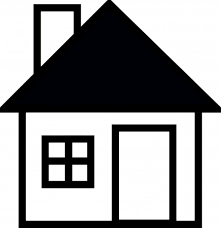 Activity 1) Practise asking and answering this question. Share this response with your family. Kamu tinggal di mana? (Where do you live?)Saya tinggal di ___________ (suburb only) (I live in …)            Activity 2)    Choose 3 well known characters or people. 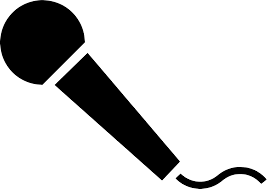 Imagine that you ask them where they live “Kamu tinggal di mana?” then write their answer to the question “Saya tinggal di ______”. You will see the names of some countries on the chart. Here is an example - Activity 3) Rumah-rumah di Indonesia (Houses in Indonesia).Compare these two types of houses in Indonesia. List some of the features of each house. Illustrate these houses.   Komodo island				                                                Lake Toba 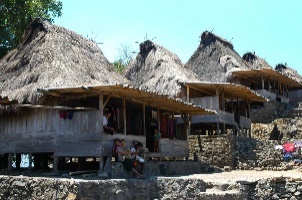 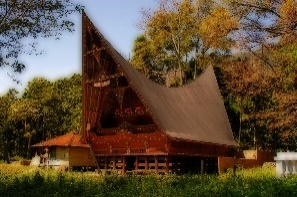 NamaEd Sheeran“Kamu tinggal di mana?”“Saya tinggal diInggris.” (I live in England)1.“Kamu tinggal di mana?”2.“Kamu tinggal di mana?”3. “Kamu tinggal di mana?”Negara – Negara CountriesNegara – Negara CountriesGreece – YunaniSingapore - SingapuraNew Zealand - Selandia BaruCanada - KanadaChina – CinaScotland - SkotlandiaEgypt - MesirEngland - InggrisAmerica - Amerika Turkey – Turki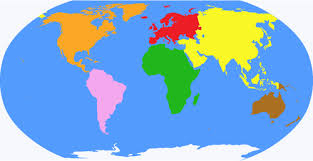 Australia - AustraliGermany - JermanHolland - BelandaIreland - IrlandiaItaly - ItaliaJapan - JepangMexico - MeksikoFrance - PerancisPhilipines - FilipinaSouth Africa - Afrika SelatanSpain - Spanyol